SECTIUNEA IVFormulareDECLARAȚIE pe proprie răspundere privind participarea la procedura de achiziție publică de servicii de creditare bancarăSubsemnatul		reprezentant 	împuternicit	al	ofertantului cu sediul în	cod unic de înregistrare email.	tel.	fax.  în legătură cu participarea la procedura de achiziție publică organizată de autoritatea	contractantă comuna Balesti	conform Invitației de participare nr.  declar pe propria răspundere următoarele:Nu ne aflăm în nici una dintre situațiile prevăzute la art. 164, art. 165, art. 167 din Legea nr. 98/2016 privind achizițiile publice cu modificările și completările ulterioare.Ofertantul are dreptul de a presta serviciile care fac obiectul prezentei proceduri de achiziție publică, având cod CAEN și autorizația de funcționare nr. emisă de(denumirea și numărul documentului de autorizare a funcționării emis de BNR sau de o instituție similară din țara în care este înregistrat operatorul economic — se va anexa și o copie certificată „conform cu originalul").Valoarea cifrei medii de afaceri a ofertantului aferentă ultimilor 3 ani (2021, 2022 și 2023) este de  (moneda).În ultimii 3 ani, ofertantul a prestat servicii de acordare credit pentru (denumirea beneficiarului și valoarea împrumutului acordat).La elaborarea ofertei am ținut cont de obligațiile referitoare la condițiile de muncă și de protecție a muncii si mă angajez ca pe parcursul îndeplinirii contractului să respect regulile obligatorii referitoare la condițiile de muncă și de protecție a muncii, care sunt în vigoare în România.Subsemnatul  reprezentant împuternicit al declar că informațiile prezentate sunt complete și corecte în fiecare detaliu și înțeleg că autoritatea contractantă are dreptul de a solicita, în scopul verificării și confirmării declarațiilor și documentelor care însoțesc oferta, orice informații suplimentare privind eligibilitatea noastră, precum și experiența, competența și resursele de care dispunem.Subsemnatul  reprezentant împuternicit al autorizez prin prezenta orice instituție, societate comercială, bancă, alte persoane juridice să furnizeze informații reprezentanților autorizați ai autorității contractante comuna Balesti cu privire la orice aspect tehnic și financiar în legătură cu activitatea noastră.Prezenta declarație este valabilă până la data de  (data valabilitățiiofertei)                                                                                                                                        Operator economicData completării 	DECLARAȚIE pe proprie răspundere privind evitarea conflictului de intereseSubsemnatul		reprezentant 	împuternicit	al	ofertantului  cu sediul în  cod unic de înregistrare email.	tel.	fax.  în legătură cu participarea la procedura de achiziție publică organizată de autoritatea	contractantă comuna Balesti conform Invitației de participare nr.  declar pe propria răspundere ca respect întocmai prevederile Capitolului II, Sectiunea a 4-a — *Reguli de evitare a conflictului de interese” din Legea nr. 98/2016 privind achizițiile publice cu modificările și completările ulterioare, raportat la persoanele care dețin funcții de decizie în cadrul autorității contractante, identificate de către aceasta în documentația de atribuire.Persoanele cu funcții de decizie cu privire Ia derularea și finalizarea procedurii de atribuire: Primar:Ungureanu Madalin- IonViceprimar: Carstea VasileContabil Șef: Nicolescu SpiridonSecretar General: Baldovin Constantin CristiConsilier Achiziții Publice: Buzuloiu Gheorghe CosminConsilieri Locali:Aninoiu ConstantinBraila Dumitru,Danau Grigore, Dovlete Maria, Magdoiu Silviu Cosmin, Balan Ion, Balacescu Ion, Buicu Andrei Cristian, Horcea Daniel, Popescu Andrei Marius, Firoiu Dumitru, Stolojanu Catalin Ion, Tita Gheorghe, Dinculeana DorinelSubsemnatul  reprezentant împuternicit al declar că voi informa imediat autoritatea contractantă dacă vor interveni modificări în prezenta declarație la orice punct pe parcursul derulării procedurii de atribuire a contractului de achiziție publică sau, în cazul în care vom fi desemnați câștigători/ pe parcursul derulării contractului de achiziție publică.Subsemnatul  reprezentant împuternicit al declar că informațiile furnizate sunt complete și corecte în fiecare detaliu și înțeleg că autoritatea contractantă are dreptul de a solicita, în scopul verificării și confirmării declarațiilor, situațiilor și documentelor care însoțesc oferta, orice informații suplimentare în scopul verificării datelor din prezenta declarație.Data completării FORMULAR DE OFERTĂOfertantul cu sediul în cod unic de înregistrare fax.  prin reprezentant împuternicit  în legătură cu participarea la procedura de achiziție publică organizată de autoritatea contractantă comuna Balesticonform Invitației de participare nr.  declarăm pe propria răspundere că:Ne oferim să prestăm servicii de acordare credit bancar în valoare de maxim 3.500.00 lei (treimilioanecincisutemii lei) pe o perioadă de 5 (cinci) ani, în condițiile prevăzute în Documentația de atribuire și în propunerea tehnică și financiară, exclusiv pentru costurile menționate în Anexa nr. 1 la Formularul 3.Ne angajăm să menținem această ofertă valabilă pentru o durată de 90 (nouăzeci) zile, respectiv până la data de  (ziua/luna/anul), și ea va rămâne obligatorie pentru noi și poate fi acceptată oricând înainte de expirarea perioadei de valabilitate.Până la încheierea și semnarea contractului de achiziție publică, această ofertă, împreună cu comunicarea transmisă de dumneavoastră, prin care oferta noastră este stabilită câștigătoare, vor constitui un contract angajant între noi.Ne angajăm ca, în cazul în care oferta noastră este stabilită câștigătoare, să punem la dispoziția autorității contractante linia de finanțare pe toată durata perioadei de trageri.Data completării Anexa nr. 1 la Formularul 3Fișa împrumutuluiPENTRU SERVICII DE ACORDARE CREDIT BANCARÎN VALOARE DE 3.500.000 LEI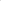 1. Dobânda propusăFormula de calcul a dobânzii, exprimată în procente pe an:ROBOR3M + X 0/0 unde: ROBOR3M este rata medie a dobânzilor interbancare pentru capitalurile plasate în lei la termen de 6 luni, exprimată în procente pe an. Informații referitoare la cotațiile ROBOR se găsesc la adresa de internet www.bnr.ro.Formula de calcul a dobânzii percepute de bancă va rămâne neschimbată pe întreaga perioadă de derulare a contractului de credit.Termenul X va fi exprimat ca număr rațional fix reprezentând procente pe an și va rămâne neschimbat pe întreaga perioadă de derulare a contractului de credit: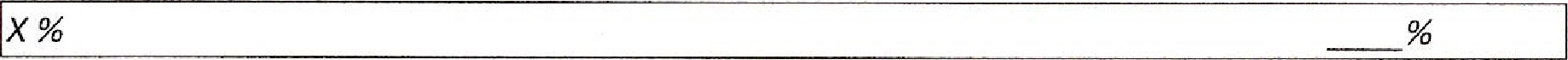 2.Costurile serviciilor bancare aferente creditului:Cost:VĂ RUGĂM SĂ SPECIFICATI NUMAI COSTURILE PERCEPUTE DE CĂTRE OFERTANT, CARE CAD ÎN SARCINA AUTORITĂȚII CONTRACTANTE!Acest formular are 1 (una) pagini și reprezintă o ofertă fermă și pe deplin angajantă.Data completăriiOPERATOR ECONOMIC                                                                                               Formular 1 ___________________                                                                                                            (denumirea/numele)                                                                SCRISOARE DE ÎNAINTARE Către .................................................................................................... (denumirea autorităţii contractante şi adresa completă)Subscrisa …………………………………, cu sediul în ………………………………….. nr. ………, bl. …….., sc. ……., ap. ……, CUI ……………………….., ca urmare a invitaţiei nr. ………………… din data de …………………………….., publicată pe site-ul …….., în vederea atribuirii contractului de achiziţie publică de …………………............................….., CPV:……………………………………………….., prin prezenta vă transmitem oferta noastră, precum şi următoarele documente: 1. Documente de calificare. 2. Propunerea financiară. 3. Propunere tehnica În speranţa că, oferta noastră este corespunzătoare şi vă satisface toate cerinţele, vă asigurăm de întreaga noastră consideraţie. Data completării .............................. Operator economic, …….........……………….(semnătura autorizată )DECLARATIEprivind neincadrarea în situaţiile prevăzute la art. 164din Legea nr. 98/2016 privind achizițiile publiceTitlul contractului: .......................................................... Subsemnatul....................................................(nume/prenume), ………………………………. (date de identificare), reprezentant legal al ……………………………………………………………… …………………………………………..(denumirea/numele si sediul/adresa operatorului economic) declar pe propria rãspundere, sub sanctiunea excluderii din procedurã si a sanctiunilor aplicate faptei de fals în acte publice, cã operatorul economic pe care il reprezint ___________________________________ (denumirea/numele operatorului economic) si membrii organului de administrare, de conducere sau de supraveghere al acestuia sau care au putere de reprezentare, de decizie sau de control în cadrul acestuia, nu se afla in situatiile prevazute la art. 164 din Legea nr. 98/2016 privind achizițiile publice, respectiv în ultimii 5 ani nu a/au fost condamnat/ti prin hotãrâre definitivã a unei instanțe judecãtorești, pentru comiterea uneia dintre urmãtoarele infracțiuni: a) constituirea unui grup infracțional organizat, prevãzutã de art. 367 din Legea nr. 286/2009 privind Codul penal, cu modificãrile și completãrile ulterioare, sau de dispozițiile corespunzãtoare ale legislației penale a statului în care respectivul operator economic a fost condamnat; b) infracțiuni de corupție, prevãzute de art. 289-294 din Legea nr. 286/2009, cu modificãrile și completãrile ulterioare, și infracțiuni asimilate infracțiunilor de corupție prevãzute de art. 10-13 din Legea nr. 78/2000 pentru prevenirea, descoperirea și sancționarea faptelor de corupție, cu modificãrile și completãrile ulterioare, sau de dispozițiile corespunzãtoare ale legislației penale a statului în care respectivul operator economic a fost condamnat; c) infracțiuni împotriva intereselor financiare ale Uniunii Europene, prevãzute de art. 181-185 din Legea nr. 78/2000, cu modificãrile și completãrile ulterioare, sau de dispozițiile corespunzãtoare ale legislației penale a statului în care respectivul operator economic a fost condamnat; d) acte de terorism, prevãzute de art. 32-35 și art. 37-38 din Legea nr. 535/2004 privind prevenirea și combaterea terorismului, cu modificãrile și completãrile ulterioare, sau de dispozițiile corespunzãtoare ale legislației penale a statului în care respectivul operator economic a fost condamnat; e) spãlarea banilor, prevãzutã de art. 29 din Legea nr. 656/2002 pentru prevenirea și sancționarea spãlãrii banilor, precum și pentru instituirea unor mãsuri de prevenire și combatere a finanțãrii terorismului, republicatã, cu modificãrile ulterioare, sau finanțarea terorismului, prevãzutã de art. 36 din Legea nr. 535/2004, cu modificãrile și completãrile ulterioare, sau de dispozițiile corespunzãtoare ale legislației penale a statului în care respectivul operator economic a fost condamnat; f) traficul și exploatarea persoanelor vulnerabile, prevãzute de art. 209-217 din Legea nr. 286/2009, cu modificãrile și completãrile ulterioare, sau de dispozițiile corespunzãtoare ale legislației penale a statului în care respectivul operator economic a fost condamnat; g) fraudã, în sensul articolului 1 din Convenția privind protejarea intereselor financiare ale Comunitãților Europene din 27 noiembrie 1995. Subsemnatul declar cã informatiile furnizate sunt complete si corecte în fiecare detaliu si înteleg cã autoritatea contractantã are dreptul de a solicita, în scopul verificãrii si confirmãrii declaratiilor orice documente doveditoare. Data completãrii ...................... Ofertant,_________________(numele reprezentantului legal, în clar)_____________________Semnatura autorizataOperator Economic .......................... (denumirea) DECLARAŢIEprivind neîncadrarea în situaţiile prevăzute la art. 165din din Legea nr. 98/2016 privind achizițiile publiceTitlul contractului: ....................................... Subsemnatul(a)............................................................(nume/prenume), ........................................................ (date de identificare), reprezentant legal al ................................................................ (denumirea / numele operatorului economic), în calitate de ofertant unic/membru al asocierii (se va completa dupa caz) la procedura de ..............................................(se va completa cu tipul procedurii de atribuire utilizata) pentru atribuirea contractului de achiziţie publică având ca obiect ........................................................................................... (se va completa cu denumirea obiectivului) cod CPV ........................., organizată de ...................................................................., declar, pe propria răspundere, că operatorul economic pe care il reprezint: - nu şi-a încălcat obligaţiile privind plata impozitelor, taxelor sau a contribuţiilor la bugetul general consolidate, neexistand, in acest sens, vreo hotărâre judecătorească sau decizie administrativă având caracter definitiv şi obligatoriu în conformitate cu legea statului în care operator economic este înfiinţat. Subsemnatul declar că informaţiile furnizate sunt complete şi corecte în fiecare detaliu şi înţeleg că autoritatea contractantă are dreptul de a solicita, în scopul verificării şi confirmării declaraţiilor, orice documente doveditoare. Înţeleg că în cazul în care această declaraţie nu este conformă cu realitatea sunt pasibil de încălcarea prevederilor legislaţiei penale privind falsul în declaraţii. Data, 								Ofertant, _________________(numele reprezentantului legal, în clar)_____________________(semnatura autorizata)Operator Economic .......................... (denumirea) DECLARAŢIEprivind neîncadrarea în situaţiile prevăzute la art. 167din din Legea nr. 98/2016 privind achizițiile publiceTitlul contractului: ....................................... Subsemnatul(a)............................................................(nume/prenume), ........................................................ (date de identificare), reprezentant legal al ................................................................ (denumirea / numele operatorului economic), în calitate de ofertant unic/membru al asocierii (se va completa dupa caz) la procedura de ..............................................(se va completa cu tipul procedurii de atribuire utilizata) pentru atribuirea contractului de achiziţie publică având ca obiect ........................................................................................... (se va completa cu denumirea obiectivului) cod CPV ........................., organizată de ............................................................................................, declar, pe propria răspundere, că operatorul economic pe care il reprezint nu se afla in situatiile prevazute la art. 167 din Legea nr. 98/2016 privind achizițiile publice, respectiv în ultimii 3 ani nu se afla in niciuna din situatiile: a) a încãlcat obligațiile stabilite potrivit art. 51, iar autoritatea contractantã poate demonstra acest lucru prin orice mijloc de probã adecvat, cum ar fi decizii ale autoritãților competente prin care se constatã încãlcarea acestor obligații; b) se aflã în procedura insolvenței sau în lichidare, în supraveghere judiciarã sau în încetarea activitãții; c) a comis o abatere profesionalã gravã care îi pune în discuție integritatea, iar autoritatea contractantã poate demonstra acest lucru prin orice mijloc de probã adecvat, cum ar fi o decizie a unei instanțe judecãtorești sau a unei autoritãți administrative; e) se aflã într-o situație de conflict de interese în cadrul sau în legãturã cu procedura în cauzã, iar aceastã situație nu poate fi remediatã în mod efectiv prin alte mãsuri mai puțin severe; f) a participat anterior lapregãtirea procedurii de atribuire, in speta sau daca a participat, participarea anterioara la pregãtirea procedurii de atribuire a condus la o distorsionare a concurenței, iar aceastã situație poate fi remediatã prin alte mãsuri mai puțin severe (se va elimina sau taia una din cele doua situatii, conform realitatii); Nota: In cazul participarii anterioare la pregatirea procedurii de atribuire, operatorul economici are obligatia de a declara calitatea pe care a detinut-o in cadrul respectivei etape. g) și-a încãlcat în mod grav sau repetat obligațiile principale ce-i reveneau în cadrul unui contract de achiziții publice, al unui contract de achiziții sectoriale sau al unui contract de concesiune încheiate anterior, iar aceste încãlcãri au dus la încetarea anticipatã a respectivului contract, plata de daune-interese sau alte sancțiuni comparabile; h) s-a fãcut vinovat de declarații false în conținutul informațiilor transmise la solicitarea autoritãții contractante în scopul verificãrii absenței motivelor de excludere sau al îndeplinirii criteriilor de calificare și selecție, a prezentat aceste informații sau este în mãsurã sã prezinte documentele justificative solicitate; i) a încercat sã influențeze în mod nelegal procesul decizional al autoritãții contractante, sã obținã informații confidențiale care i-ar putea conferi avantaje nejustificate în cadrul procedurii de atribuire sau a furnizat din neglijențã informații eronate care pot avea o influențã semnificativã asupra deciziilor autoritãții contractante privind excluderea din procedura de atribuire a respectivului operator economic, selectarea acestuia sau atribuirea contractului de achiziție publicã/acordului-cadru cãtre respectivul operator economic. Subsemnatul declar că informaţiile furnizate sunt complete şi corecte în fiecare detaliu şi înţeleg că autoritatea contractantă are dreptul de a solicita, în scopul verificării şi confirmării declaraţiilor, orice documente doveditoare. Înţeleg că în cazul în care această declaraţie nu este conformă cu realitatea sunt pasibil de încălcarea prevederilor privind falsul în declaraţii.Data,												Ofertant, 										______________________________(numele reprezentantului legal, în clar)(Semnatura autorizată)BANCA / SOCIETATEA DE ASIGURARI ___________________ (denumirea) Garanţie de participare
la procedura de atribuire a contractului de achiziţie publicaCătre: _________________Cu privire la procedura de atribuire a contractului _________________________________(denumirea contractului de achizitie publica), noi, __________________________(denumirea băncii/ societăţii de asigurări), având sediul înregistrat la _______________, (adresa băncii/societăţii de asigurări), ne obligam în mod neconditionat si irevocabil, respectiv la prima cerere a beneficiarului pe baza declaratiei acestuia cu privire la culpa persoanei garantate ____________(denumirea/numele)garantat, fata de CNI sa plătim suma de __________________________, (în litere şi în cifre):În cererea sa autoritatea contractanta va preciza ca suma ceruta de ea şi datorata ei este din cauza existentei uneia sau mai multora dintre situaţiile următoare: a) ofertantul __________________________ şi-a retras oferta în perioada de valabilitate a acesteia; (numele complet al Ofertantului, iar în cazul asocierii denumirea asocierii) b) oferta sa fiind stabilita câştigătoare, ofertantul ____________________________nu a constituit                                          (numele complet al Ofertantului, iar în cazul asocierii denumirea asocierii) garanţia de buna execuţie in termen de 5 zile lucratoare de la data semnarii contractului de achizitie publica; c) oferta sa fiind stabilita câştigătoare, ofertantul _____________________________ a refuzat                                            (numele complet al Ofertantului, iar în cazul asocierii denumirea asocierii) sa semneze contractul de achiziţie publica în perioada de valabilitate a ofertei; Prezenta garanţie este valabila pana la data de ______________________. În cazul în care părţile contractante sunt de acord sa prelungească perioada de valabilitate a garanţiei sau sa modifice unele prevederi contractuale care au efecte asupra angajamentului băncii/societăţii de asigurări, se va obţine acordul nostru prealabil; în caz contrar prezenta garanţie de participare îşi pierde valabilitatea. Legea aplicabila prezentei garanţii de participare este legea romana. Competente sa soluţioneze orice disputa izvorâta în legătura cu prezenta garanţie de participare sunt instantele judecătoreşti romane. Parafata de Banca/Societate de Asigurări __________ în ziua _______ luna _______ anul __________ (semnătura şi stampila organismului care eliberează aceasta garanţie de participare)ACORD DE ASOCIERENr.                       dinCAPITOLUL I - PĂRȚILE ACORDULUI Art. 1 Prezentul acord se încheie între : S.C..................................................., cu sediul în .....................................,str. ..................................... nr..................., telefon ..................... fax ........................., email ................., înmatriculata la Registrul Comerţului din ......................................... sub nr...........................,cod de identificare fiscală...................................., cont ............................................deschis la............................................................... reprezentată de ......................................................având funcţia de.......................................... . în calitate de LIDER DE ASOCIERE şi S.C................................................., cu sediul în ..................................,str. ................................ Nr..................., telefon ..................... fax .........................., email ..............., înmatriculata la Registrul Comerţului din ........................................ sub nr............................,cod de identificare fiscală...................................., cont .............................................deschis la............................................ reprezentată de .................................................................având funcţia de.......................................... . în calitate de ASOCIAT CAPITOLUL II - OBIECTUL ACORDULUI Art. 2.1 Părțile convin înființarea unei Asocieri compusă din: (i -lider de asociere)...........; (ii - Asociat 1) ...........; (iii - Asociat n)............, având ca scop: a) participarea la procedura de achiziţie publică organizată de ..................................pentru atribuirea contractului .................................................................................... b) derularea/implementarea în comun a contractului de achiziţie publică în cazul desemnării ofertei comune ca fiind câştigătoare, cu respectarea prevederilor prezentului Acord de Asociere. Art. 2.2 Asocierea va încheia Contractul cu Beneficiarul, în vederea indeplinirii obligațiilor contractuale conform prevederilor Documentației de Atribuire, în baza ofertei depuse de Asociere și declarate caștigătoare urmare transmiterii de către a comunicării rezultatului procedurii. Art. 2.3 Asocierea nu are personalitate juridică și nu va putea fi tratată ca o entitate de sine stătătoare, neavând calitate de subiect de drept distinct (Art. 1951 Cod Civil). Art. 2.4 Activitatea desfășurată în cadrul Asocierii se realizează pe baza principiului independenței comerciale și juridice a fiecărei Părți și pe cel al sprijinului reciproc privind obligațiile contractuale asumate în vederea realizării scopului Asocierii. CAPITOLUL III - TERMENUL DE VALABILITATE AL ACORDULUIArt. 3. Prezentul acord ramâne în vigoare pâna la expirarea duratei de valabilitate a contractului semnat cu ............................................., respectiv până la stingerea tuturor datoriilor legate de acesta și îndeplinirea tuturor obligațiilor asumate de Asociere față de Beneficiar. CAPITOLUL IV - OBLIGAȚIILE PĂRȚILORArt. 4.1 Părțile convin ca Liderul de asociere este ................................................................................ . Contractul atribuit va fi semnat cu Beneficiarul de catre Liderul de Asociere, acesta fiind desemnat ca reprezentant autorizat să primească instrucțiunile contractuale pentru și în numele tuturor membrilor Asocierii, de la Beneficiar, să poarte întreaga corespondență cu Beneficiarul și, totodată, va deține puterea de reprezentare a Asocierii în relația cu Beneficiarul.Art. 4.2 Se împuterniceşte ...................................., având calitatea de Lider al asocierii, pentru întocmirea ofertei comune, depunerea acesteia în numele şi pentru asocierea constituită prin prezentul acord și pentru semnarea contractului de achiziţie publică în numele şi pentru asocierea constituită prin prezentul acord, în cazul desemnării asocierii ca fiind câştigătoare a procedurii de achiziţie. Art. 4.3 Părțile vor răspunde individual și solidar în fața Beneficiarului în ceea ce privește toate responsabilitățile și obligațiile decurgând din sau în legătură cu Contractul. Art. 4.4 Fiecare Parte va garanta, va apăra și va despăgubi cealaltă Parte pentru toate daunele previzibile sau imprevizibile, care ar putea rezulta din sau în legatură cu încălcarea obligațiilor asumate prin Contract, de către Partea culpabilă. Art. 4.5 In situația în care Beneficiarul suferă un prejudiciu în implementarea / derularea contractului "............................................................................", se va îndrepta impotriva oricărui membru al prezentei asocieri, pentru a obține recuperarea prejudiciului suferit, indiferent dacă respectivul prejudiciu a fost cauzat prin acțiunea/omisiunea unui alt membru al asocierii. CAPITOLUL V - INCETAREA ACORDULUI DE ASOCIERE Art. 5. Incetarea Acordului de Asociere poate avea loc în următoarele cazuri: a) neîncheierea, din orice motiv, a Contractului între Asociere si Beneficiar; b) la îndeplinirea în integralitate a obiectului contractului; c) la încetarea de plin drept a Contractului încheiat între Asociere și Beneficiar, în conformitate cu prevederile Contractului. CAPITOLUL VI - ALTE CLAUZE Art. 6.1 Membrii asocierii convin ca asociatul ....................................................... - în calitate de Lider al Asocierii, să fie desemnat titular de cont, în vederea efectuării operațiunilor financiar-contabile, respectiv emiterea și încasarea facturilor aferente Contractului „............................................. ”. Datele de identificare sunt urmatoarele: Numele titularului de cont: Adresa: Numar TVA: Reprezentant Legal: Telefon/fax/e-mail: Denumire Banca: Adresa Banca: Numar cont bancar: IBAN: *Asociatul ..................... - in calitate de Lider al Asocierii, va emite si incasa facturile aferente Contractului prin intermediul sucursalei sale din Romania, aceasta avand urmatoarele date de identificare: Denumire: Sediul Social: Cod Unic de Inregistrare: Număr de ordine în Registrul Comertului: Cont Bancar: Denumire Bancă: Adresa Bancă: Reprezentant Legal: Nota: *se va completa doar in cazul in care asociatul desemnat pentru emiterea si incasarea facturilor este persoana juridica nerezidenta in Romania. Art. 6.2 In caz de atribuire, asociaţii au convenit urmatoarele cote de participare în cadrul asocierii: (i -Lider de asociere)........... % (in litere), (ii - Asociat 1) ........... % (in litere), (iii - Asociat n)............ % (in litere). Asociaţii au convenit să desfăşoare următoarele activităţi în cadrul contractului: (i -Lider de asociere)........... (activitati), (ii - Asociat 1) ........... (activitati), (iii - Asociat n)............ (activitati)Art. 6.3 Asociaţii convin să se susțină ori de câte ori va fi nevoie pe tot parcursul realizării contractului, acordându-și sprijin de natură tehnică, managerială sau/și logistică ori de câte ori situația o cere. Art. 6.4 Nici una dintre Părți nu va fi îndreptățită să vândă, cesioneze sau în orice altă modalitate să greveze sau să transmită cota sa sau parte din aceasta altfel decât prin efectul legii şi prin obţinerea consimțământului scris prealabil atât al celorlalte Parți cât şi al Beneficiarului. Art. 6.5 Prezentul acord se completează în ceea ce priveşte termenele şi condiţiile de executare a lucrarilor, cu prevederile contractului ce se va încheia între (liderul de asociere) şi Beneficiar. Art. 6.6 (1) Prezentul Acord de Asociere împreuna cu toate aspectele și toate efectele ce decurg din, sau în legătură cu acestea,vor fi guvernate de legea română. (2) Litigiile izvorâte din sau în legatură cu Acordul de Asociere, între membrii Asocierii, sunt supuse instanțelor de drept comun. (3) Soluționarea litigiilor izvorâte din sau în legatură cu Acordul de Asociere, între membrii Asocierii și Beneficiar, se va realiza de către instanța judecătorească de contencios administrativ şi fiscal română, conform Contract. Art. 6.7. Prezentul Acord de Asociere va fi redactat în limba romană. Prezentul Acord de Asociere s-a încheiat astăzi ….................................. în .........exemplare.LIDER ASOCIAT (reprezentant legal/imputernicit conform actelor statutare/constitutive ale societatii) Nume si prenume .................................... (semnatura si stampila) ASOCIAT 1 (reprezentant legal/împuternicit conform actelor statutare/constitutive ale societății) Nume și prenume ..................................... (semnatura si stampila) ASOCIAT n (reprezentant legal/imputernicit conform actelor statutare/constitutive ale societății) Nume și prenume ..................................... (semnatura si stampila)Nota 1: Prezentul Acord de Asociere conţine clauzele obligatorii, partile putând adăuga şi alte clauze. Nota 2: Lipsa semnăturii reprezentantului legal sau reprezentantului împuternicit conform actelor statutare/constitutive ale societății conduce automat la nulitatea Acordului de Asociere.OPERATOR ECONOMIC _____________________ axe și comisioane inițiale (care se percep la acordarea creditului bancar)axe și comisioane anuale (care se percep pe parcursul derulării creditului bancar)Ite costuri și comisioane percepute de către bancă, exclusiv dobânda si rambursarea ratelor